泾阳县华峰包装有限责任公司塑料包装袋印刷项目竣工环境保护验收监测报告表建设单位法人代表：       （签字）	          项 目 负 责 人：填     表   人：前言泾阳县华峰包装有限责任公司主要从事编织袋、塑料包装袋制造行业，2018年建设塑料包装袋生产线建设项目，年生产450吨（450万条）包装袋，主要生产工艺为搅拌-拉丝-绕丝-圆织-覆膜-热裁切-缝合-成品。该项目于2018年11月委托苏州合巨环保科技有限公司编制了《泾阳县华峰包装有限责任公司塑料包装袋生产线建设项目环境影响报告表》，并于2018年12月13日取得泾阳县环境保护局对该项目的批复（泾环函〔2018〕222号）。于2019年2月委托陕西华境检测技术服务有限公司编制了《泾阳县华峰包装有限责任公司塑料包装袋生产线建设项目竣工环境保护验收监测报告表》，并于2019年5月29日取得泾阳县环境保护局对该项目固废污染防治设施竣工环境保护验收批复（泾环函〔2019〕2号）。公司为进一步扩大生产能力、提高产品质量，投资20万元，在现有项目生产工艺基础上进行改扩建，在现有库房内新增1套拉丝机、2套印刷机，扩建后新增包装袋生产规模100t/a、印刷规模550万条/a。泾阳县华峰包装有限责任公司于2023年3月委托西安尚源环保科技有限公司编制了《泾阳县华峰包装有限责任公司塑料包装袋印刷项目环境影响报告表》，并于2023年3月24日取得咸阳市生态环境局泾阳县分局对本项目的批复（咸环泾函〔2023〕5号）。项目于 2023年5月建成投产，主要建设内容为2套印刷机及其他附属设施，1套拉丝机未新增。根据《中华人民共和国环境保护法》和《建设项目环境保护管理条例》（国务院第 682 号令）等有关规定，按照环境保护设施与主体工程同时设计、同时施工、同时投入 使用的“三同时”制度要求，建设单位需查清工程在施工过程中对环境影响报告表和工程设计文件所提出的环境保护措施和要求的落实情况，调查分析工程在建设和试运行期间对环境造成的实际影响及可能存在的潜在影响，是否已采取有效的环境保护预防、减缓和补救措施，全面做好环境保护工作，为工程竣工环境保护验收提供依据。 参照《建设项目竣工环境保护验收暂行办法》（国环规环评[2017]4 号）有关规定，泾阳县华峰包装有限责任公司委托西安重光明宸检测技术有限公司于2023年6月8日~9日对该项目进行了竣工验收监测，并于2023年6月12日编制完成《泾阳县华峰包装有限责任公司塑料包装袋印刷项目监测报告》。企业于2023 年6月13日组织验收工作，为该项目编制竣工环境保护验收监测报告表。 验收范围及内容包括：泾阳县华峰包装有限责任公司塑料包装袋印刷项目中2套印刷机及其他附属设施建设情况、设备安装以及依托设施的运行情况、环保设施的建设和危废暂存间依托运行情况、环保机构及规章制度建设情况等。本次验收不包含泾阳县华峰包装有限责任公司塑料包装袋印刷项目中1套拉丝机及其他附属设施建设情况，后期建成后另行验收。表一、项目总体情况、验收监测依据及标准表二、工程建设内容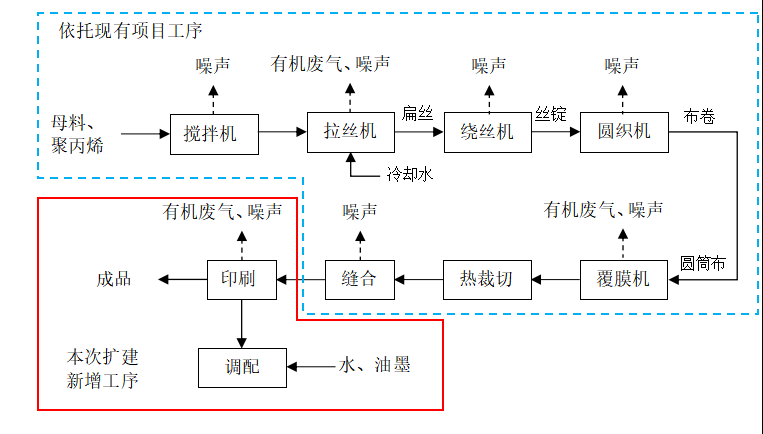 表三 污染物的排放与防治措施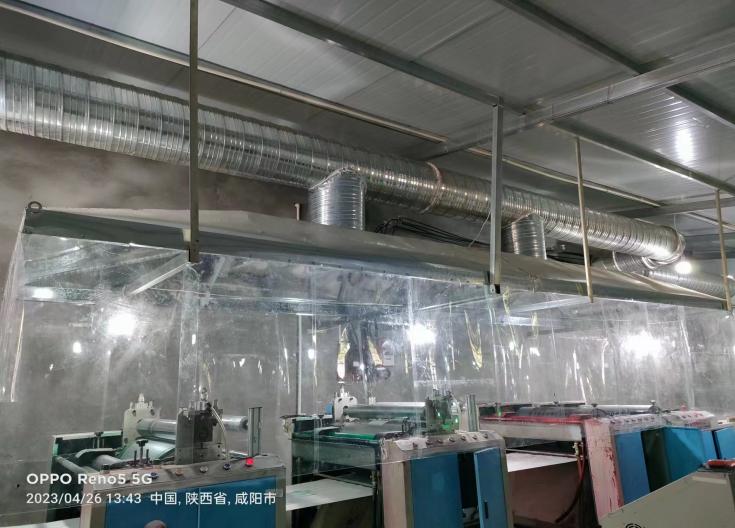 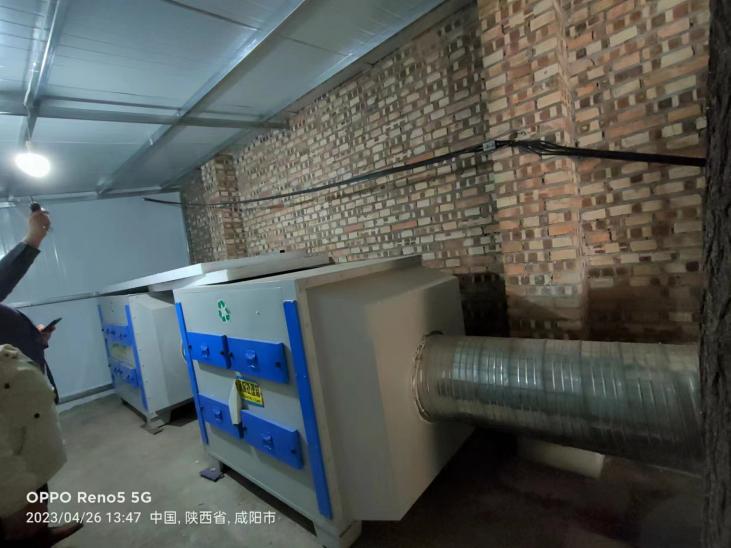 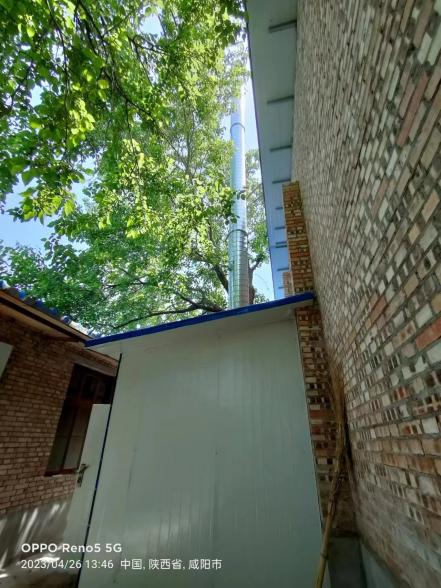 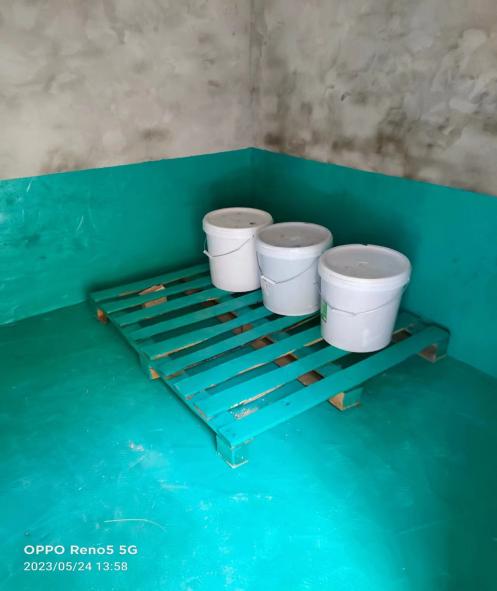 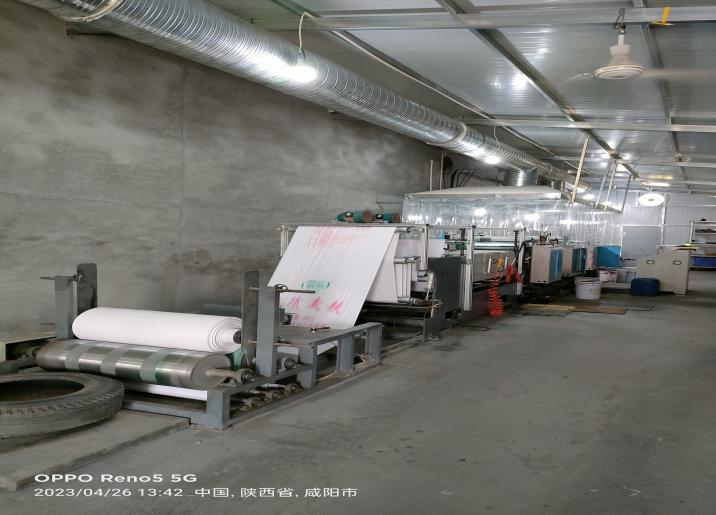 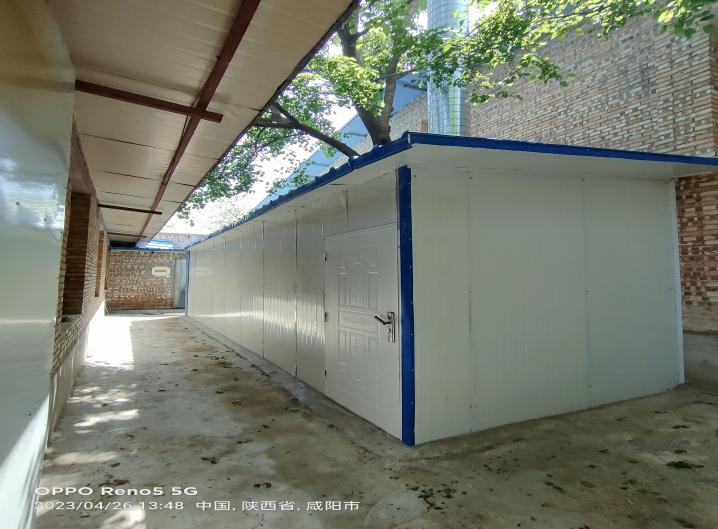 表四 环境影响评价结论及其批复要求表五 验收监测质量保证及质量控制表六 验收监测内容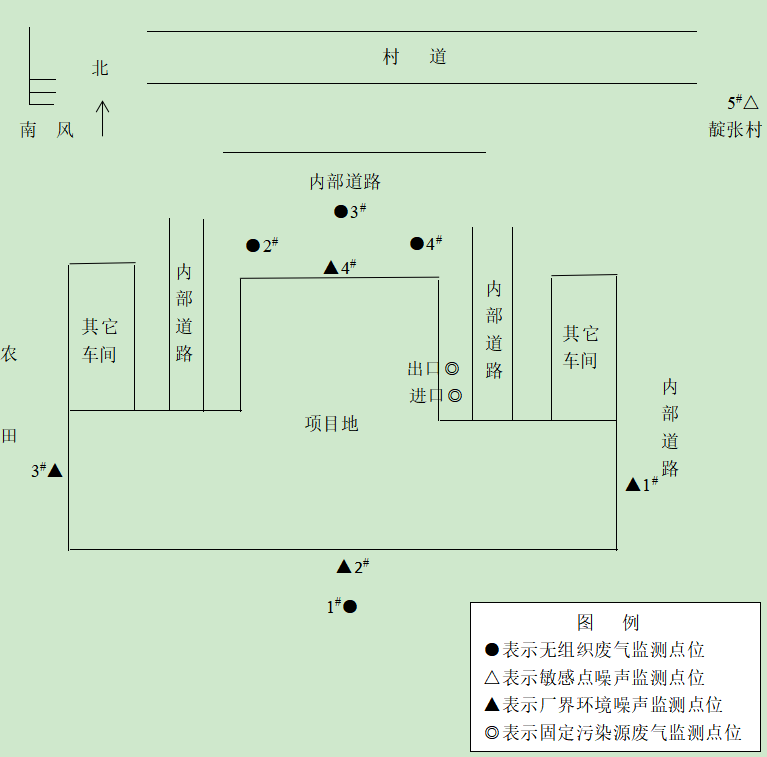 表七 验收监测内容表八、环境管理检查及环保档案落实情况调查表九、验收监测结论建设项目工程竣工环境“三同时”验收登记表填表单位（盖章）：泾阳县华峰包装有限责任公司                                                  填表人（签字）：                                                                           项目经办人（签字）：注：1 、排放增减量： （+）表示增加，（- ）表示减少2 、(12)=(6)-(8)-(11) ，（9 ）= (4)-(5)-(8)- (11) + （ 1）3 、计量单位： 废水排放量——吨/年； 废气排放量——万标立方米/年； 工业固体废物排放量——吨/年；  水污染物排放浓度——毫克/升； 大气污染物排放浓度——毫克/立方米；水污染物排放量—— 吨/年； 大气污染物排放量—— 吨/年  建设单位：泾阳县华峰包装有限责任公司  编制单位：泾阳县华峰包装有限责任公司2023年6月2023年6月建设单位：泾阳县华峰包装有限责任公司编制单位：泾阳县华峰包装有限责任公司电话:15934838274电话:15934838274邮编:713703邮编:713703地址：陕西省咸阳市泾阳县云阳镇靛张村 地址：陕西省咸阳市泾阳县云阳镇靛张村 建设项目名称泾阳县华峰包装有限责任公司塑料包装袋印刷项目泾阳县华峰包装有限责任公司塑料包装袋印刷项目泾阳县华峰包装有限责任公司塑料包装袋印刷项目泾阳县华峰包装有限责任公司塑料包装袋印刷项目泾阳县华峰包装有限责任公司塑料包装袋印刷项目泾阳县华峰包装有限责任公司塑料包装袋印刷项目泾阳县华峰包装有限责任公司塑料包装袋印刷项目泾阳县华峰包装有限责任公司塑料包装袋印刷项目泾阳县华峰包装有限责任公司塑料包装袋印刷项目泾阳县华峰包装有限责任公司塑料包装袋印刷项目建设单位名称泾阳县华峰包装有限责任公司泾阳县华峰包装有限责任公司泾阳县华峰包装有限责任公司泾阳县华峰包装有限责任公司泾阳县华峰包装有限责任公司泾阳县华峰包装有限责任公司泾阳县华峰包装有限责任公司泾阳县华峰包装有限责任公司泾阳县华峰包装有限责任公司泾阳县华峰包装有限责任公司建设项目性质新建新建改扩建改扩建改扩建技改迁建迁建建设地点陕西省咸阳市泾阳县云阳镇靛张村陕西省咸阳市泾阳县云阳镇靛张村陕西省咸阳市泾阳县云阳镇靛张村陕西省咸阳市泾阳县云阳镇靛张村陕西省咸阳市泾阳县云阳镇靛张村陕西省咸阳市泾阳县云阳镇靛张村陕西省咸阳市泾阳县云阳镇靛张村陕西省咸阳市泾阳县云阳镇靛张村陕西省咸阳市泾阳县云阳镇靛张村陕西省咸阳市泾阳县云阳镇靛张村主要产品名称包装袋印刷包装袋印刷包装袋印刷包装袋印刷包装袋印刷包装袋印刷包装袋印刷包装袋印刷包装袋印刷包装袋印刷设计生产能力印刷规模550万条/a印刷规模550万条/a印刷规模550万条/a印刷规模550万条/a印刷规模550万条/a印刷规模550万条/a印刷规模550万条/a印刷规模550万条/a印刷规模550万条/a印刷规模550万条/a实际生产能力印刷规模550万条/a印刷规模550万条/a印刷规模550万条/a印刷规模550万条/a印刷规模550万条/a印刷规模550万条/a印刷规模550万条/a印刷规模550万条/a印刷规模550万条/a印刷规模550万条/a建设项目环评时间2023年1月2023年1月2023年1月2023年1月项目开工建设时间项目开工建设时间项目开工建设时间2023年4月2023年4月2023年4月调试时间2023 年5月2023 年5月2023 年5月2023 年5月验收现场监测时间验收现场监测时间验收现场监测时间2023年6月8~9日2023年6月8~9日2023年6月8~9日环评报告表审批部门咸阳市环境保护局泾阳县分局咸阳市环境保护局泾阳县分局咸阳市环境保护局泾阳县分局咸阳市环境保护局泾阳县分局环评报告表编制单位环评报告表编制单位环评报告表编制单位西安尚源环保科技有限公司 西安尚源环保科技有限公司 西安尚源环保科技有限公司 环保设施设计单位////环保设施施工单位环保设施施工单位环保设施施工单位///投资总概算20万元20万元环保投资总概算环保投资总概算环保投资总概算6万元6万元比 例30%30%实际总概算18万元18万元环保投资总概算环保投资总概算环保投资总概算6万元6万元比 例33.3%33.3%1、《中华人民共和国环境保护法》（中华人民共和国主席令 2014 年第 9 号，2015 年 1 月 1 日）；2、《中华人民共和国大气污染防治法》（2018 年修正，2018 年 10 月 26 日起实施）；3、《中华人民共和国固体废物污染环境防治法》（2020 年9 月 1 日起实施）；4、《中华人民共和国环境噪声污染污染法》（2022 年 6月 5日起实施）；5、《中华人民共和国水污染防治法》（2018 年修正，2018年 1 月 1 日起实施）；6、中华人民共和国国务院《建设项目环境保护管理条例》（国务院令第682 号）2017 年 10 月 1 日；7、中华人民共和国环境保护部《建设项目竣工环境保护验收暂行1、《中华人民共和国环境保护法》（中华人民共和国主席令 2014 年第 9 号，2015 年 1 月 1 日）；2、《中华人民共和国大气污染防治法》（2018 年修正，2018 年 10 月 26 日起实施）；3、《中华人民共和国固体废物污染环境防治法》（2020 年9 月 1 日起实施）；4、《中华人民共和国环境噪声污染污染法》（2022 年 6月 5日起实施）；5、《中华人民共和国水污染防治法》（2018 年修正，2018年 1 月 1 日起实施）；6、中华人民共和国国务院《建设项目环境保护管理条例》（国务院令第682 号）2017 年 10 月 1 日；7、中华人民共和国环境保护部《建设项目竣工环境保护验收暂行1、《中华人民共和国环境保护法》（中华人民共和国主席令 2014 年第 9 号，2015 年 1 月 1 日）；2、《中华人民共和国大气污染防治法》（2018 年修正，2018 年 10 月 26 日起实施）；3、《中华人民共和国固体废物污染环境防治法》（2020 年9 月 1 日起实施）；4、《中华人民共和国环境噪声污染污染法》（2022 年 6月 5日起实施）；5、《中华人民共和国水污染防治法》（2018 年修正，2018年 1 月 1 日起实施）；6、中华人民共和国国务院《建设项目环境保护管理条例》（国务院令第682 号）2017 年 10 月 1 日；7、中华人民共和国环境保护部《建设项目竣工环境保护验收暂行1、《中华人民共和国环境保护法》（中华人民共和国主席令 2014 年第 9 号，2015 年 1 月 1 日）；2、《中华人民共和国大气污染防治法》（2018 年修正，2018 年 10 月 26 日起实施）；3、《中华人民共和国固体废物污染环境防治法》（2020 年9 月 1 日起实施）；4、《中华人民共和国环境噪声污染污染法》（2022 年 6月 5日起实施）；5、《中华人民共和国水污染防治法》（2018 年修正，2018年 1 月 1 日起实施）；6、中华人民共和国国务院《建设项目环境保护管理条例》（国务院令第682 号）2017 年 10 月 1 日；7、中华人民共和国环境保护部《建设项目竣工环境保护验收暂行1、《中华人民共和国环境保护法》（中华人民共和国主席令 2014 年第 9 号，2015 年 1 月 1 日）；2、《中华人民共和国大气污染防治法》（2018 年修正，2018 年 10 月 26 日起实施）；3、《中华人民共和国固体废物污染环境防治法》（2020 年9 月 1 日起实施）；4、《中华人民共和国环境噪声污染污染法》（2022 年 6月 5日起实施）；5、《中华人民共和国水污染防治法》（2018 年修正，2018年 1 月 1 日起实施）；6、中华人民共和国国务院《建设项目环境保护管理条例》（国务院令第682 号）2017 年 10 月 1 日；7、中华人民共和国环境保护部《建设项目竣工环境保护验收暂行1、《中华人民共和国环境保护法》（中华人民共和国主席令 2014 年第 9 号，2015 年 1 月 1 日）；2、《中华人民共和国大气污染防治法》（2018 年修正，2018 年 10 月 26 日起实施）；3、《中华人民共和国固体废物污染环境防治法》（2020 年9 月 1 日起实施）；4、《中华人民共和国环境噪声污染污染法》（2022 年 6月 5日起实施）；5、《中华人民共和国水污染防治法》（2018 年修正，2018年 1 月 1 日起实施）；6、中华人民共和国国务院《建设项目环境保护管理条例》（国务院令第682 号）2017 年 10 月 1 日；7、中华人民共和国环境保护部《建设项目竣工环境保护验收暂行1、《中华人民共和国环境保护法》（中华人民共和国主席令 2014 年第 9 号，2015 年 1 月 1 日）；2、《中华人民共和国大气污染防治法》（2018 年修正，2018 年 10 月 26 日起实施）；3、《中华人民共和国固体废物污染环境防治法》（2020 年9 月 1 日起实施）；4、《中华人民共和国环境噪声污染污染法》（2022 年 6月 5日起实施）；5、《中华人民共和国水污染防治法》（2018 年修正，2018年 1 月 1 日起实施）；6、中华人民共和国国务院《建设项目环境保护管理条例》（国务院令第682 号）2017 年 10 月 1 日；7、中华人民共和国环境保护部《建设项目竣工环境保护验收暂行1、《中华人民共和国环境保护法》（中华人民共和国主席令 2014 年第 9 号，2015 年 1 月 1 日）；2、《中华人民共和国大气污染防治法》（2018 年修正，2018 年 10 月 26 日起实施）；3、《中华人民共和国固体废物污染环境防治法》（2020 年9 月 1 日起实施）；4、《中华人民共和国环境噪声污染污染法》（2022 年 6月 5日起实施）；5、《中华人民共和国水污染防治法》（2018 年修正，2018年 1 月 1 日起实施）；6、中华人民共和国国务院《建设项目环境保护管理条例》（国务院令第682 号）2017 年 10 月 1 日；7、中华人民共和国环境保护部《建设项目竣工环境保护验收暂行1、《中华人民共和国环境保护法》（中华人民共和国主席令 2014 年第 9 号，2015 年 1 月 1 日）；2、《中华人民共和国大气污染防治法》（2018 年修正，2018 年 10 月 26 日起实施）；3、《中华人民共和国固体废物污染环境防治法》（2020 年9 月 1 日起实施）；4、《中华人民共和国环境噪声污染污染法》（2022 年 6月 5日起实施）；5、《中华人民共和国水污染防治法》（2018 年修正，2018年 1 月 1 日起实施）；6、中华人民共和国国务院《建设项目环境保护管理条例》（国务院令第682 号）2017 年 10 月 1 日；7、中华人民共和国环境保护部《建设项目竣工环境保护验收暂行1、《中华人民共和国环境保护法》（中华人民共和国主席令 2014 年第 9 号，2015 年 1 月 1 日）；2、《中华人民共和国大气污染防治法》（2018 年修正，2018 年 10 月 26 日起实施）；3、《中华人民共和国固体废物污染环境防治法》（2020 年9 月 1 日起实施）；4、《中华人民共和国环境噪声污染污染法》（2022 年 6月 5日起实施）；5、《中华人民共和国水污染防治法》（2018 年修正，2018年 1 月 1 日起实施）；6、中华人民共和国国务院《建设项目环境保护管理条例》（国务院令第682 号）2017 年 10 月 1 日；7、中华人民共和国环境保护部《建设项目竣工环境保护验收暂行验收监测依据办法》（国环规环评[2017]4 号，2017 年 11 月 22 日印发）；8、中华人民共和国环境保护部《建设项目竣工环境保护验收技术指南 污染影响类》（生态环境部办公厅 2018 年 5 月16 日印发）；《陕西省生态环境厅建设项目环境管理规程》（陕环发［2019］16 号，陕西省生态环境厅）；生态环境部办公厅《关于印发污染影响类建设项目重大变动清单（试行）的通知》环办环评函[2020]688号文；《关于印发环评管理中部分行业建设项目重大变动清单的通知》（环办 〔2015〕52 号）；12、《泾阳县华峰包装有限责任公司塑料包装袋印刷项目环境影响报告表》，西安尚源环保科技有限公司 ，2023年1月；13、咸阳市生态环境局泾阳县分局关于《泾阳县华峰包装有限责任公司塑料包装袋印刷项目环境影响报告表》的批复（咸环泾函〔2023〕5号），2023年3月24日；14、西安重光明宸检测技术有限公司出具的《泾阳县华峰包装有限责任公司塑料包装袋印刷项目竣工环境保护验收监测》重光明宸﹝2023﹞第06051号，2023年5月26日；15、泾阳县华峰包装有限责任公司提供的其他资料。办法》（国环规环评[2017]4 号，2017 年 11 月 22 日印发）；8、中华人民共和国环境保护部《建设项目竣工环境保护验收技术指南 污染影响类》（生态环境部办公厅 2018 年 5 月16 日印发）；《陕西省生态环境厅建设项目环境管理规程》（陕环发［2019］16 号，陕西省生态环境厅）；生态环境部办公厅《关于印发污染影响类建设项目重大变动清单（试行）的通知》环办环评函[2020]688号文；《关于印发环评管理中部分行业建设项目重大变动清单的通知》（环办 〔2015〕52 号）；12、《泾阳县华峰包装有限责任公司塑料包装袋印刷项目环境影响报告表》，西安尚源环保科技有限公司 ，2023年1月；13、咸阳市生态环境局泾阳县分局关于《泾阳县华峰包装有限责任公司塑料包装袋印刷项目环境影响报告表》的批复（咸环泾函〔2023〕5号），2023年3月24日；14、西安重光明宸检测技术有限公司出具的《泾阳县华峰包装有限责任公司塑料包装袋印刷项目竣工环境保护验收监测》重光明宸﹝2023﹞第06051号，2023年5月26日；15、泾阳县华峰包装有限责任公司提供的其他资料。办法》（国环规环评[2017]4 号，2017 年 11 月 22 日印发）；8、中华人民共和国环境保护部《建设项目竣工环境保护验收技术指南 污染影响类》（生态环境部办公厅 2018 年 5 月16 日印发）；《陕西省生态环境厅建设项目环境管理规程》（陕环发［2019］16 号，陕西省生态环境厅）；生态环境部办公厅《关于印发污染影响类建设项目重大变动清单（试行）的通知》环办环评函[2020]688号文；《关于印发环评管理中部分行业建设项目重大变动清单的通知》（环办 〔2015〕52 号）；12、《泾阳县华峰包装有限责任公司塑料包装袋印刷项目环境影响报告表》，西安尚源环保科技有限公司 ，2023年1月；13、咸阳市生态环境局泾阳县分局关于《泾阳县华峰包装有限责任公司塑料包装袋印刷项目环境影响报告表》的批复（咸环泾函〔2023〕5号），2023年3月24日；14、西安重光明宸检测技术有限公司出具的《泾阳县华峰包装有限责任公司塑料包装袋印刷项目竣工环境保护验收监测》重光明宸﹝2023﹞第06051号，2023年5月26日；15、泾阳县华峰包装有限责任公司提供的其他资料。办法》（国环规环评[2017]4 号，2017 年 11 月 22 日印发）；8、中华人民共和国环境保护部《建设项目竣工环境保护验收技术指南 污染影响类》（生态环境部办公厅 2018 年 5 月16 日印发）；《陕西省生态环境厅建设项目环境管理规程》（陕环发［2019］16 号，陕西省生态环境厅）；生态环境部办公厅《关于印发污染影响类建设项目重大变动清单（试行）的通知》环办环评函[2020]688号文；《关于印发环评管理中部分行业建设项目重大变动清单的通知》（环办 〔2015〕52 号）；12、《泾阳县华峰包装有限责任公司塑料包装袋印刷项目环境影响报告表》，西安尚源环保科技有限公司 ，2023年1月；13、咸阳市生态环境局泾阳县分局关于《泾阳县华峰包装有限责任公司塑料包装袋印刷项目环境影响报告表》的批复（咸环泾函〔2023〕5号），2023年3月24日；14、西安重光明宸检测技术有限公司出具的《泾阳县华峰包装有限责任公司塑料包装袋印刷项目竣工环境保护验收监测》重光明宸﹝2023﹞第06051号，2023年5月26日；15、泾阳县华峰包装有限责任公司提供的其他资料。办法》（国环规环评[2017]4 号，2017 年 11 月 22 日印发）；8、中华人民共和国环境保护部《建设项目竣工环境保护验收技术指南 污染影响类》（生态环境部办公厅 2018 年 5 月16 日印发）；《陕西省生态环境厅建设项目环境管理规程》（陕环发［2019］16 号，陕西省生态环境厅）；生态环境部办公厅《关于印发污染影响类建设项目重大变动清单（试行）的通知》环办环评函[2020]688号文；《关于印发环评管理中部分行业建设项目重大变动清单的通知》（环办 〔2015〕52 号）；12、《泾阳县华峰包装有限责任公司塑料包装袋印刷项目环境影响报告表》，西安尚源环保科技有限公司 ，2023年1月；13、咸阳市生态环境局泾阳县分局关于《泾阳县华峰包装有限责任公司塑料包装袋印刷项目环境影响报告表》的批复（咸环泾函〔2023〕5号），2023年3月24日；14、西安重光明宸检测技术有限公司出具的《泾阳县华峰包装有限责任公司塑料包装袋印刷项目竣工环境保护验收监测》重光明宸﹝2023﹞第06051号，2023年5月26日；15、泾阳县华峰包装有限责任公司提供的其他资料。办法》（国环规环评[2017]4 号，2017 年 11 月 22 日印发）；8、中华人民共和国环境保护部《建设项目竣工环境保护验收技术指南 污染影响类》（生态环境部办公厅 2018 年 5 月16 日印发）；《陕西省生态环境厅建设项目环境管理规程》（陕环发［2019］16 号，陕西省生态环境厅）；生态环境部办公厅《关于印发污染影响类建设项目重大变动清单（试行）的通知》环办环评函[2020]688号文；《关于印发环评管理中部分行业建设项目重大变动清单的通知》（环办 〔2015〕52 号）；12、《泾阳县华峰包装有限责任公司塑料包装袋印刷项目环境影响报告表》，西安尚源环保科技有限公司 ，2023年1月；13、咸阳市生态环境局泾阳县分局关于《泾阳县华峰包装有限责任公司塑料包装袋印刷项目环境影响报告表》的批复（咸环泾函〔2023〕5号），2023年3月24日；14、西安重光明宸检测技术有限公司出具的《泾阳县华峰包装有限责任公司塑料包装袋印刷项目竣工环境保护验收监测》重光明宸﹝2023﹞第06051号，2023年5月26日；15、泾阳县华峰包装有限责任公司提供的其他资料。办法》（国环规环评[2017]4 号，2017 年 11 月 22 日印发）；8、中华人民共和国环境保护部《建设项目竣工环境保护验收技术指南 污染影响类》（生态环境部办公厅 2018 年 5 月16 日印发）；《陕西省生态环境厅建设项目环境管理规程》（陕环发［2019］16 号，陕西省生态环境厅）；生态环境部办公厅《关于印发污染影响类建设项目重大变动清单（试行）的通知》环办环评函[2020]688号文；《关于印发环评管理中部分行业建设项目重大变动清单的通知》（环办 〔2015〕52 号）；12、《泾阳县华峰包装有限责任公司塑料包装袋印刷项目环境影响报告表》，西安尚源环保科技有限公司 ，2023年1月；13、咸阳市生态环境局泾阳县分局关于《泾阳县华峰包装有限责任公司塑料包装袋印刷项目环境影响报告表》的批复（咸环泾函〔2023〕5号），2023年3月24日；14、西安重光明宸检测技术有限公司出具的《泾阳县华峰包装有限责任公司塑料包装袋印刷项目竣工环境保护验收监测》重光明宸﹝2023﹞第06051号，2023年5月26日；15、泾阳县华峰包装有限责任公司提供的其他资料。办法》（国环规环评[2017]4 号，2017 年 11 月 22 日印发）；8、中华人民共和国环境保护部《建设项目竣工环境保护验收技术指南 污染影响类》（生态环境部办公厅 2018 年 5 月16 日印发）；《陕西省生态环境厅建设项目环境管理规程》（陕环发［2019］16 号，陕西省生态环境厅）；生态环境部办公厅《关于印发污染影响类建设项目重大变动清单（试行）的通知》环办环评函[2020]688号文；《关于印发环评管理中部分行业建设项目重大变动清单的通知》（环办 〔2015〕52 号）；12、《泾阳县华峰包装有限责任公司塑料包装袋印刷项目环境影响报告表》，西安尚源环保科技有限公司 ，2023年1月；13、咸阳市生态环境局泾阳县分局关于《泾阳县华峰包装有限责任公司塑料包装袋印刷项目环境影响报告表》的批复（咸环泾函〔2023〕5号），2023年3月24日；14、西安重光明宸检测技术有限公司出具的《泾阳县华峰包装有限责任公司塑料包装袋印刷项目竣工环境保护验收监测》重光明宸﹝2023﹞第06051号，2023年5月26日；15、泾阳县华峰包装有限责任公司提供的其他资料。办法》（国环规环评[2017]4 号，2017 年 11 月 22 日印发）；8、中华人民共和国环境保护部《建设项目竣工环境保护验收技术指南 污染影响类》（生态环境部办公厅 2018 年 5 月16 日印发）；《陕西省生态环境厅建设项目环境管理规程》（陕环发［2019］16 号，陕西省生态环境厅）；生态环境部办公厅《关于印发污染影响类建设项目重大变动清单（试行）的通知》环办环评函[2020]688号文；《关于印发环评管理中部分行业建设项目重大变动清单的通知》（环办 〔2015〕52 号）；12、《泾阳县华峰包装有限责任公司塑料包装袋印刷项目环境影响报告表》，西安尚源环保科技有限公司 ，2023年1月；13、咸阳市生态环境局泾阳县分局关于《泾阳县华峰包装有限责任公司塑料包装袋印刷项目环境影响报告表》的批复（咸环泾函〔2023〕5号），2023年3月24日；14、西安重光明宸检测技术有限公司出具的《泾阳县华峰包装有限责任公司塑料包装袋印刷项目竣工环境保护验收监测》重光明宸﹝2023﹞第06051号，2023年5月26日；15、泾阳县华峰包装有限责任公司提供的其他资料。办法》（国环规环评[2017]4 号，2017 年 11 月 22 日印发）；8、中华人民共和国环境保护部《建设项目竣工环境保护验收技术指南 污染影响类》（生态环境部办公厅 2018 年 5 月16 日印发）；《陕西省生态环境厅建设项目环境管理规程》（陕环发［2019］16 号，陕西省生态环境厅）；生态环境部办公厅《关于印发污染影响类建设项目重大变动清单（试行）的通知》环办环评函[2020]688号文；《关于印发环评管理中部分行业建设项目重大变动清单的通知》（环办 〔2015〕52 号）；12、《泾阳县华峰包装有限责任公司塑料包装袋印刷项目环境影响报告表》，西安尚源环保科技有限公司 ，2023年1月；13、咸阳市生态环境局泾阳县分局关于《泾阳县华峰包装有限责任公司塑料包装袋印刷项目环境影响报告表》的批复（咸环泾函〔2023〕5号），2023年3月24日；14、西安重光明宸检测技术有限公司出具的《泾阳县华峰包装有限责任公司塑料包装袋印刷项目竣工环境保护验收监测》重光明宸﹝2023﹞第06051号，2023年5月26日；15、泾阳县华峰包装有限责任公司提供的其他资料。验收监测标准、标号、级别1、废气运营期印刷工序非甲烷总烃执行《挥发性有机物排放控制标准（DB61/T1061-2017）表1印刷排放限值及表3企业边界监控点浓度限值；厂内无组织执行《挥发性有机物无组织排放控制标准》（GB37822-2019）中厂区内监控点浓度限值。标准限值见表 1.1。表 1.1  废气排放标准2、噪声营运期印刷工序噪声排放执行《工业企业厂界环境噪声排放标准（GB12348-2008）中 2类区标准限值要求。标准限值见表1.2：表 1-3 噪声排放标准3、固体废物一般固体废弃物排放执行《一般工业固体废物贮存和处置场污染控制标准》（GB18599-2021）， 危险废物排放执行《危险废物贮存污染控制标准》（GB18597—2023）。4、总量控制本项目设置总量控制指标为VOCS：0.203t/a。建 设 项 目项目名称项目名称项目名称泾阳县华峰包装有限责任公司塑料包装袋印刷项目泾阳县华峰包装有限责任公司塑料包装袋印刷项目泾阳县华峰包装有限责任公司塑料包装袋印刷项目泾阳县华峰包装有限责任公司塑料包装袋印刷项目泾阳县华峰包装有限责任公司塑料包装袋印刷项目泾阳县华峰包装有限责任公司塑料包装袋印刷项目泾阳县华峰包装有限责任公司塑料包装袋印刷项目泾阳县华峰包装有限责任公司塑料包装袋印刷项目建设地点建设地点陕西省咸阳市泾阳县云阳镇靛张村陕西省咸阳市泾阳县云阳镇靛张村陕西省咸阳市泾阳县云阳镇靛张村陕西省咸阳市泾阳县云阳镇靛张村陕西省咸阳市泾阳县云阳镇靛张村陕西省咸阳市泾阳县云阳镇靛张村陕西省咸阳市泾阳县云阳镇靛张村陕西省咸阳市泾阳县云阳镇靛张村陕西省咸阳市泾阳县云阳镇靛张村建 设 项 目行业类别行业类别行业类别二十六、橡胶和塑料制品业-29塑料制品业-其他二十六、橡胶和塑料制品业-29塑料制品业-其他二十六、橡胶和塑料制品业-29塑料制品业-其他二十六、橡胶和塑料制品业-29塑料制品业-其他二十六、橡胶和塑料制品业-29塑料制品业-其他二十六、橡胶和塑料制品业-29塑料制品业-其他二十六、橡胶和塑料制品业-29塑料制品业-其他二十六、橡胶和塑料制品业-29塑料制品业-其他建设性质建设性质新 建              改 扩 建           技 术 改 造新 建              改 扩 建           技 术 改 造新 建              改 扩 建           技 术 改 造新 建              改 扩 建           技 术 改 造新 建              改 扩 建           技 术 改 造新 建              改 扩 建           技 术 改 造新 建              改 扩 建           技 术 改 造新 建              改 扩 建           技 术 改 造新 建              改 扩 建           技 术 改 造建 设 项 目设计生产能力设计生产能力设计生产能力印刷规模550万条/a印刷规模550万条/a印刷规模550万条/a建设项目开工日期建设项目开工日期2023年4月2023年4月2023年4月实际生产能力实际生产能力印刷规模550万条/a印刷规模550万条/a投入试运行日期投入试运行日期投入试运行日期2023年5月2023年5月2023年5月2023年5月建 设 项 目投资总概算（万元）投资总概算（万元）投资总概算（万元）2020202020202020环保投资总概算（万元）环保投资总概算（万元）66所占比例（%）所占比例（%）所占比例（%）30303030建 设 项 目环评审批部门环评审批部门环评审批部门咸阳市环境保护局泾阳县分局咸阳市环境保护局泾阳县分局咸阳市环境保护局泾阳县分局咸阳市环境保护局泾阳县分局咸阳市环境保护局泾阳县分局咸阳市环境保护局泾阳县分局咸阳市环境保护局泾阳县分局咸阳市环境保护局泾阳县分局批准文号批准文号咸环泾函【2023】5号咸环泾函【2023】5号批准时间批准时间批准时间2023年3月 24日2023年3月 24日2023年3月 24日2023年3月 24日建 设 项 目初步设计审批部门初步设计审批部门初步设计审批部门////////批准文号批准文号//批准时间批准时间批准时间////建 设 项 目环保验收审批部门环保验收审批部门环保验收审批部门////////批准文号批准文号//批准时间批准时间批准时间////建 设 项 目环保设施设计单位环保设施设计单位环保设施设计单位////环保设施施工单位环保设施施工单位环保设施施工单位环保设施施工单位//环保设施监测单位环保设施监测单位西安重光明宸检测技术有限公司西安重光明宸检测技术有限公司西安重光明宸检测技术有限公司西安重光明宸检测技术有限公司西安重光明宸检测技术有限公司西安重光明宸检测技术有限公司西安重光明宸检测技术有限公司建 设 项 目实际总投资（万元）实际总投资（万元）实际总投资（万元）2020202020202020环保投资总概算（万元）环保投资总概算（万元）66所占比例（%）所占比例（%）3030303030建 设 项 目废水治理（万元）废水治理（万元）废水治理（万元）0废气治理（万元）废气治理（万元）5.0噪声治理（万元）噪声治理（万元）噪声治理（万元）0.5固废治理（万元）固废治理（万元）0.5绿化及生态（万元）//其它（万元）其它（万元）其它（万元）//建 设 项 目新增废水处理设施能力新增废水处理设施能力新增废水处理设施能力////////新增废气处理设施能力新增废气处理设施能力//年平均工作时年平均工作时3000h3000h3000h3000h3000h建设单位建设单位建设单位建设单位泾阳县华峰包装有限责任公司泾阳县华峰包装有限责任公司泾阳县华峰包装有限责任公司泾阳县华峰包装有限责任公司邮政编码邮政编码713703713703联系电话联系电话1509142105815091421058环评单位环评单位西安尚源环保科技有限公司西安尚源环保科技有限公司西安尚源环保科技有限公司西安尚源环保科技有限公司西安尚源环保科技有限公司污 染 物排 放 达标 与总量 控 制（ 工 业建 设 项目详填 ）污 染 物排 放 达标 与总量 控 制（ 工 业建 设 项目详填 ）污染物污染物原有排放量(1)原有排放量(1)本期工程实际排放浓度(2)本期工程实际排放浓度(2)本期工程允许排放浓度(3)本期工程允许排放浓度(3)本期工程产生量(4)本期工程产生量(4)本期工程自身削减量(5)本期工程实际 排放量(6)本期工程核定排放总量(7)本期工程“以新带 老”削减量(8)全厂实际排 放总量(9)全厂核定排 放总量(10)全厂核定排 放总量(10)全厂核定排 放总量(10)区域平衡替代削减量(11)区域平衡替代削减量(11)排放增减 量(12)污 染 物排 放 达标 与总量 控 制（ 工 业建 设 项目详填 ）污 染 物排 放 达标 与总量 控 制（ 工 业建 设 项目详填 ）废水废水///////////////////污 染 物排 放 达标 与总量 控 制（ 工 业建 设 项目详填 ）污 染 物排 放 达标 与总量 控 制（ 工 业建 设 项目详填 ）化学需氧量化学需氧量///////////////////污 染 物排 放 达标 与总量 控 制（ 工 业建 设 项目详填 ）污 染 物排 放 达标 与总量 控 制（ 工 业建 设 项目详填 ）氨      氮氨      氮///////////////////污 染 物排 放 达标 与总量 控 制（ 工 业建 设 项目详填 ）污 染 物排 放 达标 与总量 控 制（ 工 业建 设 项目详填 ）动植物油动植物油///////////////////污 染 物排 放 达标 与总量 控 制（ 工 业建 设 项目详填 ）污 染 物排 放 达标 与总量 控 制（ 工 业建 设 项目详填 ）废气废气///////////////////污 染 物排 放 达标 与总量 控 制（ 工 业建 设 项目详填 ）污 染 物排 放 达标 与总量 控 制（ 工 业建 设 项目详填 ）二氧化硫二氧化硫///////////////////污 染 物排 放 达标 与总量 控 制（ 工 业建 设 项目详填 ）污 染 物排 放 达标 与总量 控 制（ 工 业建 设 项目详填 ）氮氧化物氮氧化物///////////////////污 染 物排 放 达标 与总量 控 制（ 工 业建 设 项目详填 ）污 染 物排 放 达标 与总量 控 制（ 工 业建 设 项目详填 ）烟    尘烟    尘///////////////////污 染 物排 放 达标 与总量 控 制（ 工 业建 设 项目详填 ）污 染 物排 放 达标 与总量 控 制（ 工 业建 设 项目详填 ）工业粉尘工业粉尘///////////////////污 染 物排 放 达标 与总量 控 制（ 工 业建 设 项目详填 ）污 染 物排 放 达标 与总量 控 制（ 工 业建 设 项目详填 ）工业固体废物工业固体废物///////////////////污 染 物排 放 达标 与总量 控 制（ 工 业建 设 项目详填 ）污 染 物排 放 达标 与总量 控 制（ 工 业建 设 项目详填 ）与项目有关的其它特征污染物非甲烷总烃2.902.9050500.09120.0912/0.0912/////////污 染 物排 放 达标 与总量 控 制（ 工 业建 设 项目详填 ）污 染 物排 放 达标 与总量 控 制（ 工 业建 设 项目详填 ）与项目有关的其它特征污染物///////////////////